Современные приемы и технологии в деятельности классного руководителяЯ, учитель начальных классов и знакомясь с первоклассниками,  передо мной каждый раз встают задачи: как лучше познакомиться с каждым ребенком, как отдельной личностью, узнать особенности каждой семьи, создать благоприятный психологический  климат. В деятельности классного руководителя очень важно узнать индивидуальные особенности каждого ученика, познакомиться с семьей. Учитель исполняет в данном случае роль наставника  не только для учащихся, но и для родителей. Традиционные способы изучения классного коллектива нам хорошо знакомы – это наблюдения, беседы,  различные диагностические методики (опросы, тесты, анкеты) и изучение личных  дел учащихся. Все это продолжительный процесс во времени. Я использую технологию деловой игры. Игра называется «Мой щит и герб», в ее основе использование символических знаков для обозначения значимых событий в жизни человека. Младшим школьникам порой трудно точно выразить с помощью слов свое эмоциональное состояние, отношение к сложной ситуации, чувства радости, тревоги, беспокойства, страхи. Символы и рисунки приходят на помощь.  Это упражнение позволяет заочно познакомиться с семейными традициями, ценностями, взаимоотношениями внутри семьи, и узнать много интересной информации о каждой семье. Дети получают листы с основой герба. Лист надо разделить на 4 части и с помощью символов и рисунков ответить на вопросы.1.Мое самое яркое событие в жизни.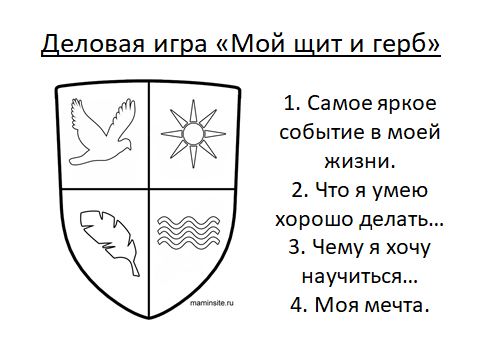 2. Что я умею делать хорошо.3. Что мне надо в себе усовершенствовать.4. Моя мечта…5. По возможности придумать девиз своей жизни или крылатое выражение.В процессе игры дети, как правило, задают много уточняющих вопросов, приходится  советовать, как изобразить то или иное событие (не используя слов), как правильно выбрать символ.  Ребята увлекаются, ведь очень не просто с помощью символов изобразить важные события своей жизни. После игры, по желанию, можно предложить рассказать, что изображено и зашифровано в каждом рисунке. Вот только небольшая  часть ответов.Мое самое яркое событие.…поездка с семьей на море …мама вышла замуж …посещение с семьей парада на 9 мая…красочный праздничный салют…первое сентября в школе… посещение большой библиотеки и многое другое2. Что я хорошо умею делать? Кто-то сразу называет свои умения и навыки (прыгать на батуте, играть в мяч, рисовать, делать коктейли, играть с сестрой или …!просто обнимать любимого мишку!), а кто-то просит помощи…я не знаю, что умею хорошо делать. Такому ребенку приходится на помогать, увидеть свои хорошие сильные черты характера или способности. И вот уже рождаются ответы: я умею дружить, успокаивать свою сестру и мн. др.3. Чему я хочу научиться или усовершенствовать в себе. Задание не простое даже для взрослого человека. Ведь необходимо провести само рефлексию и объективно оценить свои слабые стороны. Много ответов обычно связано с учебной деятельностью – улучшить почерк, научиться решать задачи, бегло читать; со спортивными достижениями –  плавать, прыгать на скакалке, кататься на велосипеде; творческими навыками – научиться рисовать, шить и плести из бисера; освоить новые приложения на смартфоне, а также научиться дружить!4.Моя мечта. Это задание заставляет задуматься, поразмышлять. В возрасте 8-10 лет ребенок очень близок с родителями и мечты детей - это проекция детско-родительских отношений. Мечты детей это отсылка к семейным ценностям. Вот самые интересные мечты:- хочу братика или сестренку;- мечтаю о домашнем питомце; - хочу стать врачом; - пусть в моей семье будет любовь; - мечтаю стать художником;- не обходится и без такой мечты  - ! хочу стать миллиардером!Интересно, что мальчики с удовольствием изображают на своих гербах флаг России или своего родного города Тулы, и даже двуглавого орла.  	Вот сколько разнообразной информации от детей можно получить в результате игрового упражнения. 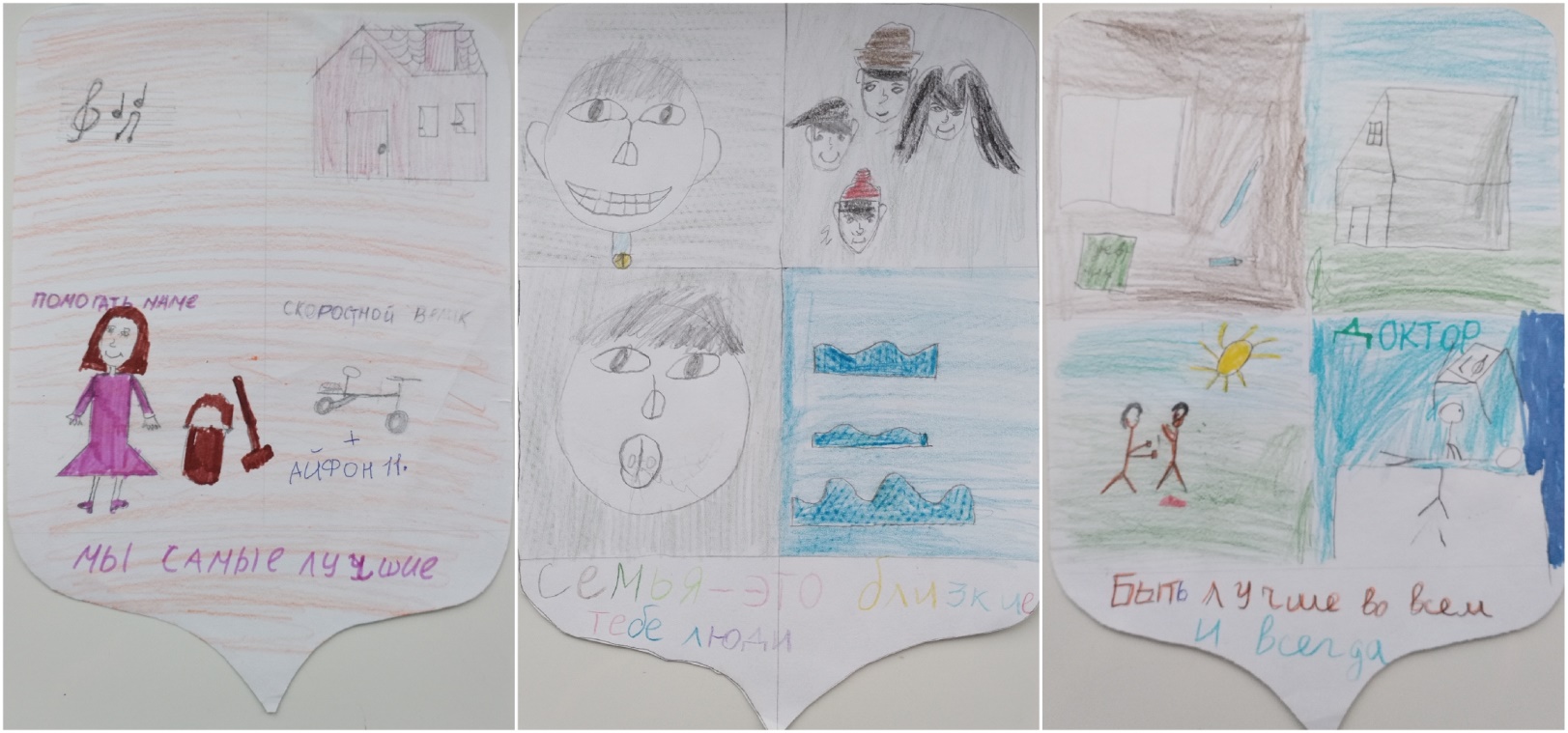 Игровое упражнение «Мой щит и герб». Рисунки детей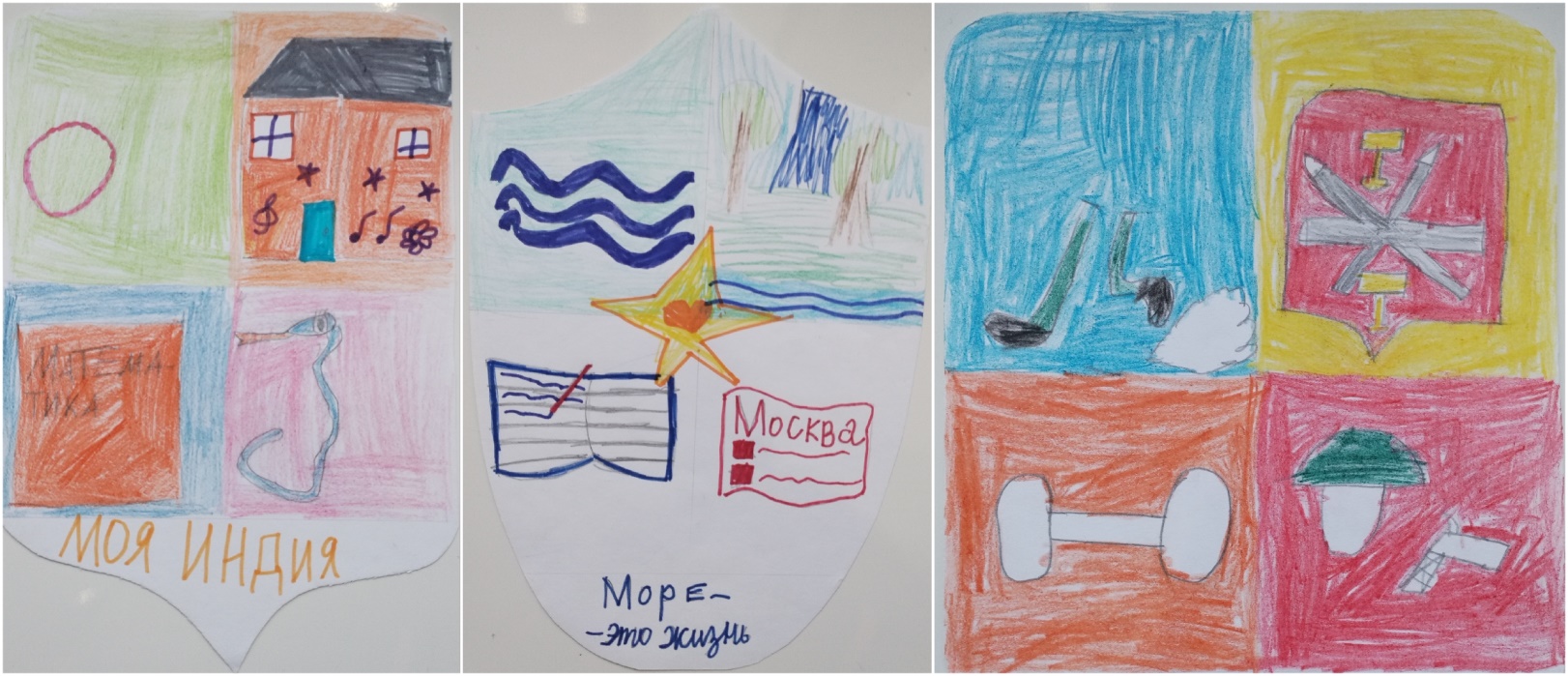 Результаты игры я обязательно озвучиваю на родительском собрании, не называя имен детей. Напоминаю родителям один важный тезис:  «Ребенок учится тому, что видит у себя в дому». Обращаю внимание на личный пример родителей и сохранение семейных традиций. Принятые в семье нормы, манеры поведения, обычаи, взгляды, традиции, которые передаются из поколения в поколение - все это воспитывающая среда – и  ребенок приносит это с собой в школьный коллектив, потом в свою будущую семью, и передает своим детям.Именно в семье ребенок впитывает первоначальный опыт общения, осваивает первые социальные роли, нормы и ценности. Здесь же у него возникает чувство доверия к окружающему миру, к близким людям, а уже на этой почве появляется любопытство, любознательность, познавательная активность и многие другие личностные качества. Учитывая это, можно с полным правом утверждать, семья важнейший институт воспитания ребенка, проводник в мире ценностей. Первична семья, а не школа!Одно из самых  сложных в работе классного руководителя – это работа с родителями. Школа должна содействовать психолого-педагогическому просвещению родителей  и развитию семьи. Нам знакомы разные формы работы с родителями. Традиционные формы: родительские собрания, индивидуальные консультации с педагогами, психологом, посещение семей на дому. Нетрадиционные формы: тренинги, круглые столы, практикумы, родительские вечера, круг сообщества. Интересный прием, который можно использовать на родительском собрании для улучшения психологического климата, подведения итогов, и логического завершения. Называется прием – «Парковка» вопросов.Родителям предлагается ответить на вопросы, заранее подготовленные классным руководителем. Но продумать вопросы можно так, чтобы ответы родителей имели положительную окраску. Темы могут быть разными. Вопросы на доске и скрыты от родителей.Назовите три положительных качества Вашего ребенка.Назовите имена лучших друзей Вашего ребенка.Какое самое значимое событие школьной жизни со знаком плюс?Чему научился ребенок по сравнению с прошлым годом?Какие советы Вы дали ребенку во 2 классе?Чем Вы лично помогли школе, классному коллективу?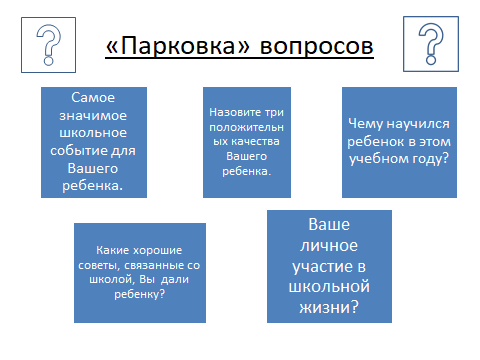 Отвечая на вопросы, родители учатся замечать хорошее положительное в своем ребенке и школе. Вопросы позволяют задуматься и над личным участием.На первом собрании мои главные советы родителям:1.Семь раз хвали, один ругай. 2. Научите ребенка сравнивать себя не с другими, а с собой прежним. 3.Некоторым детям требуется помощь в два раза больше, а кто-то в ней не нуждается и справится сам.4.Мы учим детей и учимся у них!